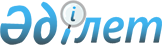 О внесении изменений в постановление Правления Национального Банка Республики Казахстан от 29 апреля 2016 года № 115 "Об утверждении Правил государственной регистрации выпуска негосударственных облигаций (облигационной программы), рассмотрения отчетов об итогах размещения и погашения негосударственных облигаций, а также аннулирования выпуска облигаций, Правил составления и оформления проспекта выпуска негосударственных облигаций (проспекта облигационной программы, проспекта выпуска облигаций в пределах облигационной программы), структуры проспекта выпуска негосударственных облигаций (проспекта облигационной программы, проспекта выпуска облигаций в пределах облигационной программы), Требований к составлению и оформлению отчета об итогах размещения негосударственных облигаций и отчета об итогах погашения негосударственных облигаций"
					
			Утративший силу
			
			
		
					Постановление Правления Национального Банка Республики Казахстан от 29 июня 2018 года № 141. Зарегистрировано в Министерстве юстиции Республики Казахстан 25 июля 2018 года № 17231. Утратило силу постановлением Правления Национального Банка Республики Казахстан от 29 октября 2018 года № 248 (вводится в действие с 01.01.2019).
      Сноска. Утратило силу постановлением Правления Национального Банка РК от 29.10.2018 № 248 (вводится в действие с 01.01.2019).
      В целях совершенствования нормативных правовых актов Республики Казахстан Правление Национального Банка Республики Казахстан ПОСТАНОВЛЯЕТ:
      1. Внести в постановление Правления Национального Банка Республики Казахстан от 29 апреля 2016 года № 115 "Об утверждении Правил государственной регистрации выпуска негосударственных облигаций (облигационной программы), рассмотрения отчетов об итогах размещения и погашения негосударственных облигаций, а также аннулирования выпуска облигаций, Правил составления и оформления проспекта выпуска негосударственных облигаций (проспекта облигационной программы, проспекта выпуска облигаций в пределах облигационной программы), структуры проспекта выпуска негосударственных облигаций (проспекта облигационной программы, проспекта выпуска облигаций в пределах облигационной программы), Требований к составлению и оформлению отчета об итогах размещения негосударственных облигаций и отчета об итогах погашения негосударственных облигаций" (зарегистрировано в Реестре государственной регистрации нормативных правовых актов под № 13789, опубликовано 8 июля 2016 года в информационно-правовой системе "Әділет") следующие изменения:
      в Правилах государственной регистрации выпуска негосударственных облигаций (облигационной программы), рассмотрения отчетов об итогах размещения и погашения негосударственных облигаций, а также аннулирования выпуска облигаций, утвержденных указанным постановлением:
      пункт 5 исключить;
      часть вторую пункта 12 изложить в следующей редакции:
      "В случае представления документов для государственной регистрации выпуска облигаций (облигационной программы, выпуска облигаций в пределах облигационной программы) через веб-портал "электронного правительства" документы, указанные в подпунктах 1), 2), 4), 5), 6) и 7) пункта 3, подпунктах 1), 2), 4) и 5) пункта 4, пунктах 9, 10 и 11 Правил, представляются в электронном виде через веб-портал "электронного правительства", документы, указанные в подпункте 3) пункта 3 и подпункте 3) пункта 4, пунктах 6 и 8 Правил, представляются на бумажном носителе.";
      пункт 20 изложить в следующей редакции:
      "20. Государственная регистрация выпуска облигаций (облигационной программы, выпуска облигаций в пределах облигационной программы) банка второго уровня или организации, осуществляющей отдельные виды банковских операций, осуществляется при условии соответствия данного эмитента следующим требованиям:
      1) отсутствие на дату подачи документов на государственную регистрацию выпуска облигаций (облигационной программы, выпуска облигаций в пределах облигационной программы) несвоевременно исполненных и неисполненных обязательств по выплате вознаграждения по облигациям, находящимся в обращении на вторичном рынке ценных бумаг;
      2) безубыточная деятельность эмитента по итогам одного из последних двух завершенных финансовых года до даты подачи документов для государственной регистрации выпуска облигаций (облигационной программы, выпуска облигаций в пределах облигационной программы) или чистые потоки денежных средств, полученные от деятельности эмитента, за один из двух последних завершенных финансовых года согласно его финансовой отчетности, подтвержденной аудиторским отчетом, являются положительными;
      3) отсутствие фактов несоблюдения пруденциальных нормативов и иных установленных уполномоченным органом норм и лимитов на дату подачи документов на государственную регистрацию выпуска облигаций (облигационной программы, выпуска облигаций в пределах облигационной программы), а также в период за 3 (три) месяца до даты подачи документов;
      4) соответствие эмитента и выпускаемых им облигаций Требованиям к эмитентам и их ценным бумагам, допускаемым (допущенным) к обращению на фондовой бирже, а также к отдельным категориям списка фондовой биржи, утвержденным постановлением Правления Национального Банка Республики Казахстан от 27 марта 2017 года № 54, зарегистрированным в Реестре государственной регистрации нормативных правовых актов под № 15175, и внутренним документам фондовой биржи (в случае, если проспектом выпуска облигаций (проспектом выпуска облигаций в пределах облигационной программы) эмитента предусматривается обращение данных облигаций в торговой системе фондовой биржи).
      Требования части первой настоящего пункта не распространяются на случаи проведения банком второго уровня реструктуризации обязательств по ранее выпущенным облигациям, проводимой в соответствии с решением суда о проведении реструктуризации банка второго уровня.
      Требования подпунктов 2) и 3) части первой настоящего пункта не распространяются на выпуск облигаций банка второго уровня в виде субординированных облигаций, конвертируемых в акции.".
      2. Департаменту методологии финансового рынка (Абдрахманов Н.А.) в установленном законодательством Республики Казахстан порядке обеспечить:
      1) совместно с Юридическим департаментом (Сарсенова Н.В.) государственную регистрацию настоящего постановления в Министерстве юстиции Республики Казахстан;
      2) в течение десяти календарных дней со дня государственной регистрации настоящего постановления направление его копии в бумажном и электронном виде на казахском и русском языках в Республиканское государственное предприятие на праве хозяйственного ведения "Республиканский центр правовой информации" для официального опубликования и включения в Эталонный контрольный банк нормативных правовых актов Республики Казахстан;
      3) размещение настоящего постановления на официальном интернет-ресурсе Национального Банка Республики Казахстан после его официального опубликования;
      4) в течение десяти рабочих дней после государственной регистрации настоящего постановления представление в Юридический департамент сведений об исполнении мероприятий, предусмотренных подпунктами 2), 3) настоящего пункта и пунктом 3 настоящего постановления.
      3. Управлению по защите прав потребителей финансовых услуг и внешних коммуникаций (Терентьев А.Л.) обеспечить в течение десяти календарных дней после государственной регистрации настоящего постановления направление его копии на официальное опубликование в периодические печатные издания.
      4. Контроль за исполнением настоящего постановления возложить на заместителя Председателя Национального Банка Республики Казахстан Смолякова О.А.
      5. Настоящее постановление вводится в действие после дня его первого официального опубликования. 
					© 2012. РГП на ПХВ «Институт законодательства и правовой информации Республики Казахстан» Министерства юстиции Республики Казахстан
				
      Председатель
Национального Банка 

Д. Акишев
